Guideline Number: 700.01Guideline Title: Driver Qualification  Adopted:   02/12/2024			Rescinds:  12/3/2012	Approved By:   							 (Chief)PURPOSE:This SOG specifies the requirements and process to become a Flint Hill Fire Department (FHFD) apparatus driver/operator and the requirements to maintain driving privileges.DISCUSSION:This SOG details the initial requirements personnel must satisfy to be considered for becoming a driver/operator of FHFD apparatus. After the initial requirements are met a prospective driver/operator must then follow a process to become qualified to operate each apparatus. Driver/operators are also subject to ongoing requirements to maintain their driving privileges. GUIDELINE:Initial RequirementsMinimum 21 years of age.SC Class E driver’s license or an equivalent out-of-state driver’s license for operating single-unit, noncommercial vehicles greater than 26,000 lbs. GVW.Satisfactory driving record as determined by a current state driving record.NFPA Firefighter II certification.SCFA Emergency Vehicle Driver Training (or equivalent).SCFA Pump Operations I class (or equivalent) for all apparatus with a fire pump, except grass trucks.SCFA Basic Aerial Operations (or equivalent) for all apparatus with an aerial ladder.SCFA Pump Operations II (or equivalent) for a tanker.Qualification ProcessAfter meeting the initial requirements outlined above, personnel begin the qualification process. The process is broken down into 2 phases – preparation and testing. The prospective driver/operator for a given apparatus completes the preparation phase by working with designated trainers/instructors to obtain knowledge and proficiency in the operation of the apparatus. The testing phase begins after the prospective driver/operator has acquired the necessary knowledge and skills to complete the qualification process.Preparation PhaseSubmit a 700.01 DRIVER CHECKOUT REQUEST FORM to the Fire Chief for approval to begin the qualification process for an apparatus.Obtain the appropriate qualification packet for the apparatus.The prospective driver/operator shall drive a minimum of 3 hours on the road in various conditions when qualifying on their first apparatus greater than 26,000 lbs. GVW. Also, the prospective driver/operator shall drive a minimum of 3 hours on the road in various conditions when qualifying on an aerial apparatus.Additional hours may be required before the trainer/instructor is satisfied with the prospective driver/operator's driving skills.The prospective driver/operator shall demonstrate a thorough understanding of the apparatus's operation (pumping, aerial operations, etc.).The prospective driver/operator shall obtain a thorough knowledge of the apparatus mechanicals.The prospective driver/operator shall obtain a thorough knowledge of all the apparatus systems.The prospective driver/operator shall obtain a thorough knowledge of the apparatus specifications.	Testing PhaseSchedule an appointment with the designated test proctors (if different for the written/oral tests and the practical assessment. Complete the applicable written and/or oral tests.Complete the practical assessment detailed in the qualification package.Submit the completed qualification packet to the department training officer.Requalification on ApparatusEvery year, each driver/operator shall demonstrate to a designated test proctor proficient operational knowledge of the apparatus they are qualified to operate.Notification of Traffic CitationsDriver/operators must notify the Fire Chief the next workday after receiving a traffic citation.The Fire Chief shall review the citation and take the necessary action (if any) based on the nature of the citation.	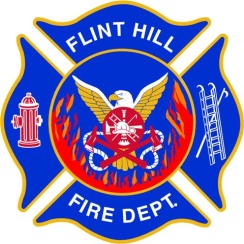  HILL FIRE DEPARTMENTSTANDARD OPERATING GUIDELINE